Dzień dobry!Dziś zaproponuję ćwiczenia koncentracji uwagi.1. Znajdź dwa kwadraty z takimi samymi zestawami liter.2. Znajdź dwa kwadraty z takimi  samymi zestawami cyfr.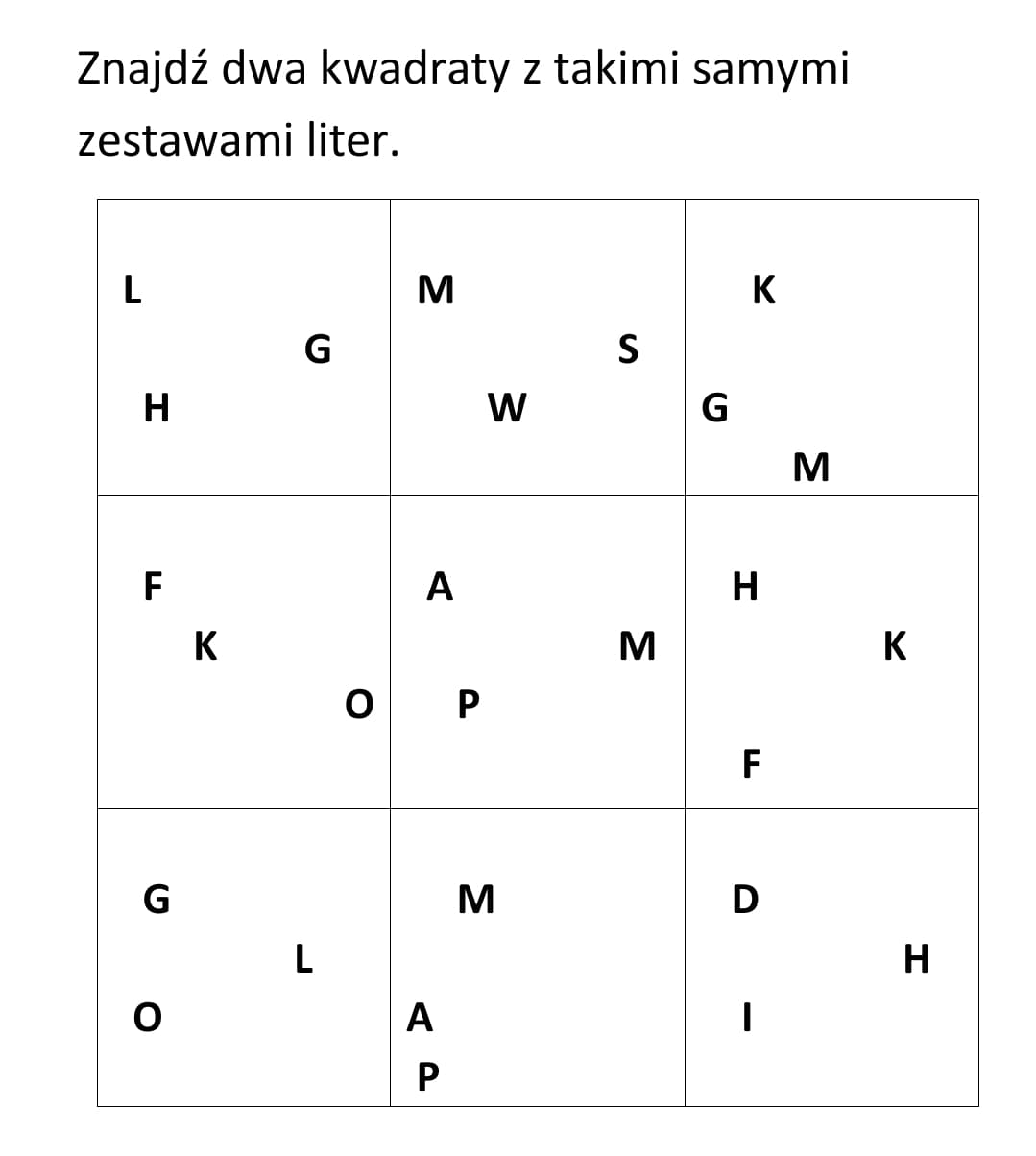 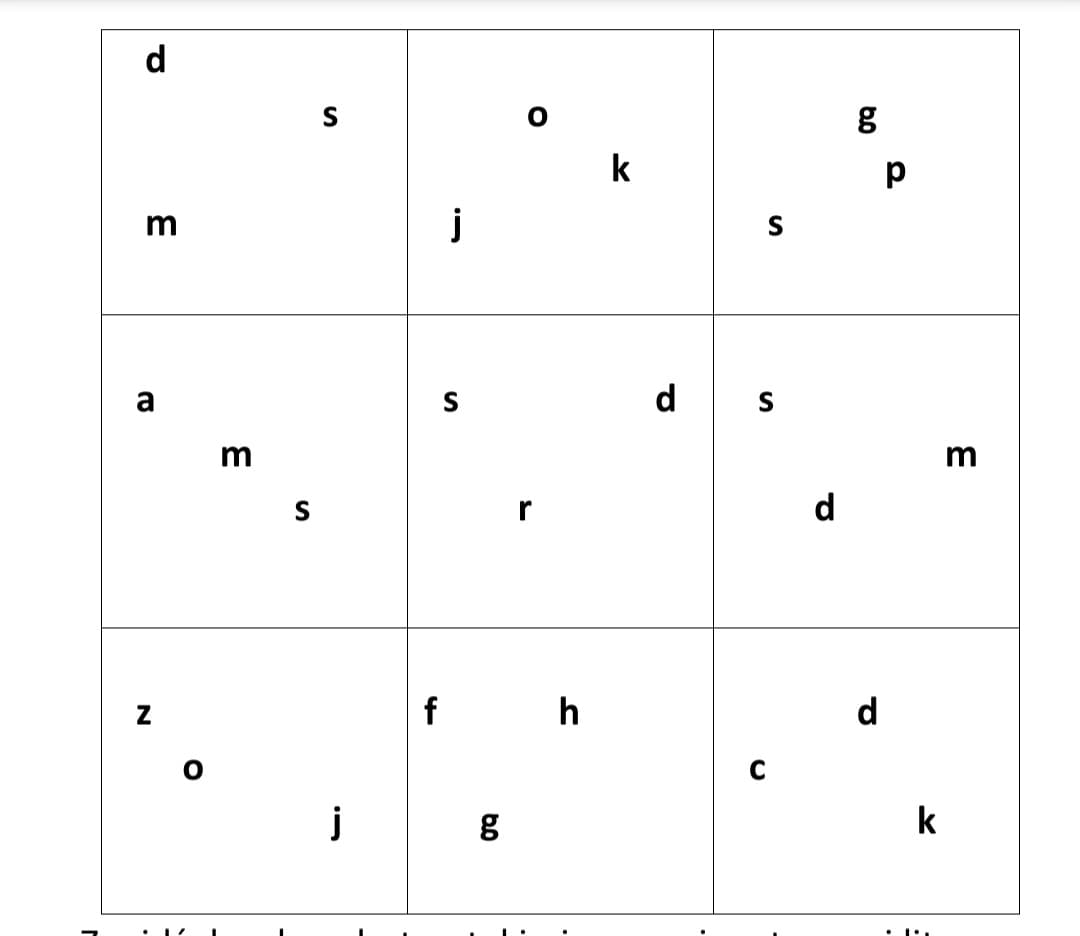 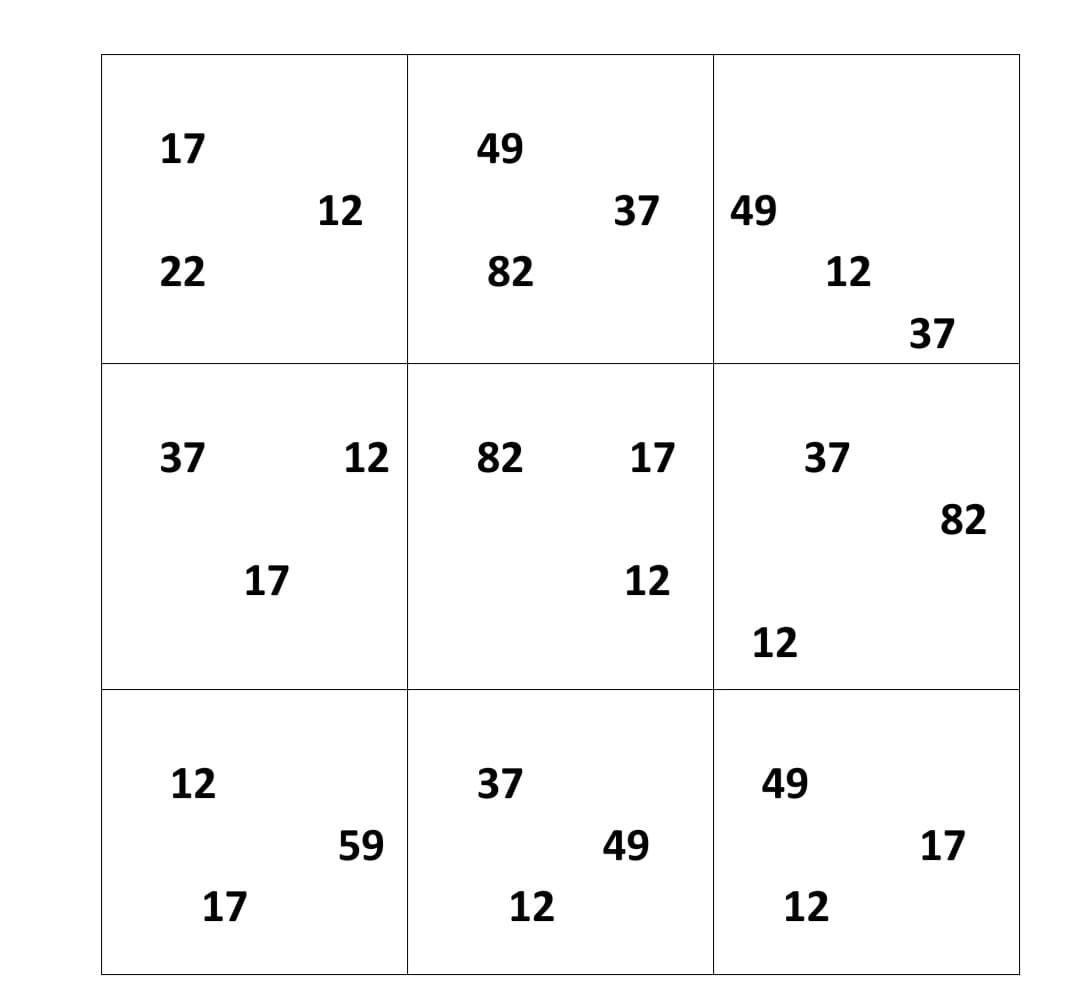 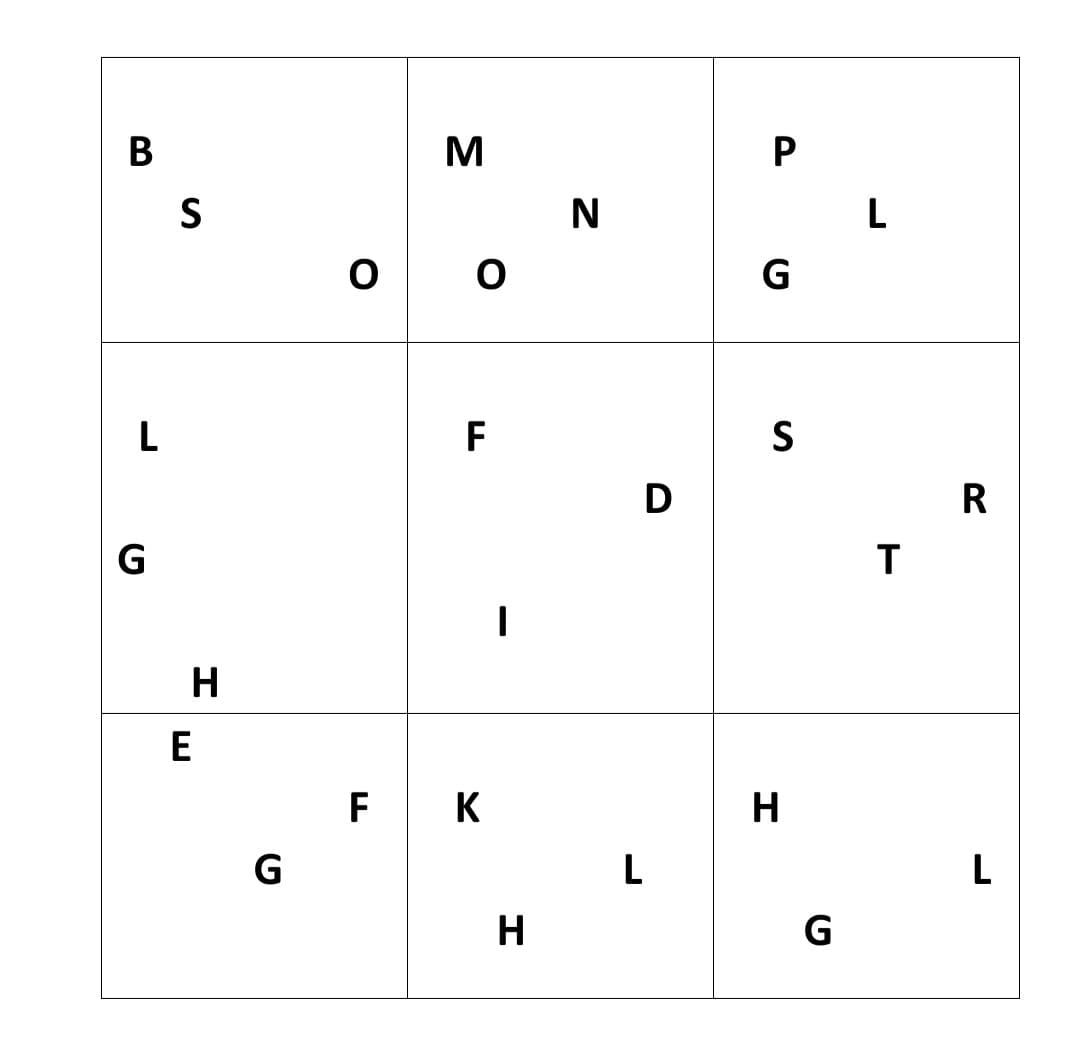 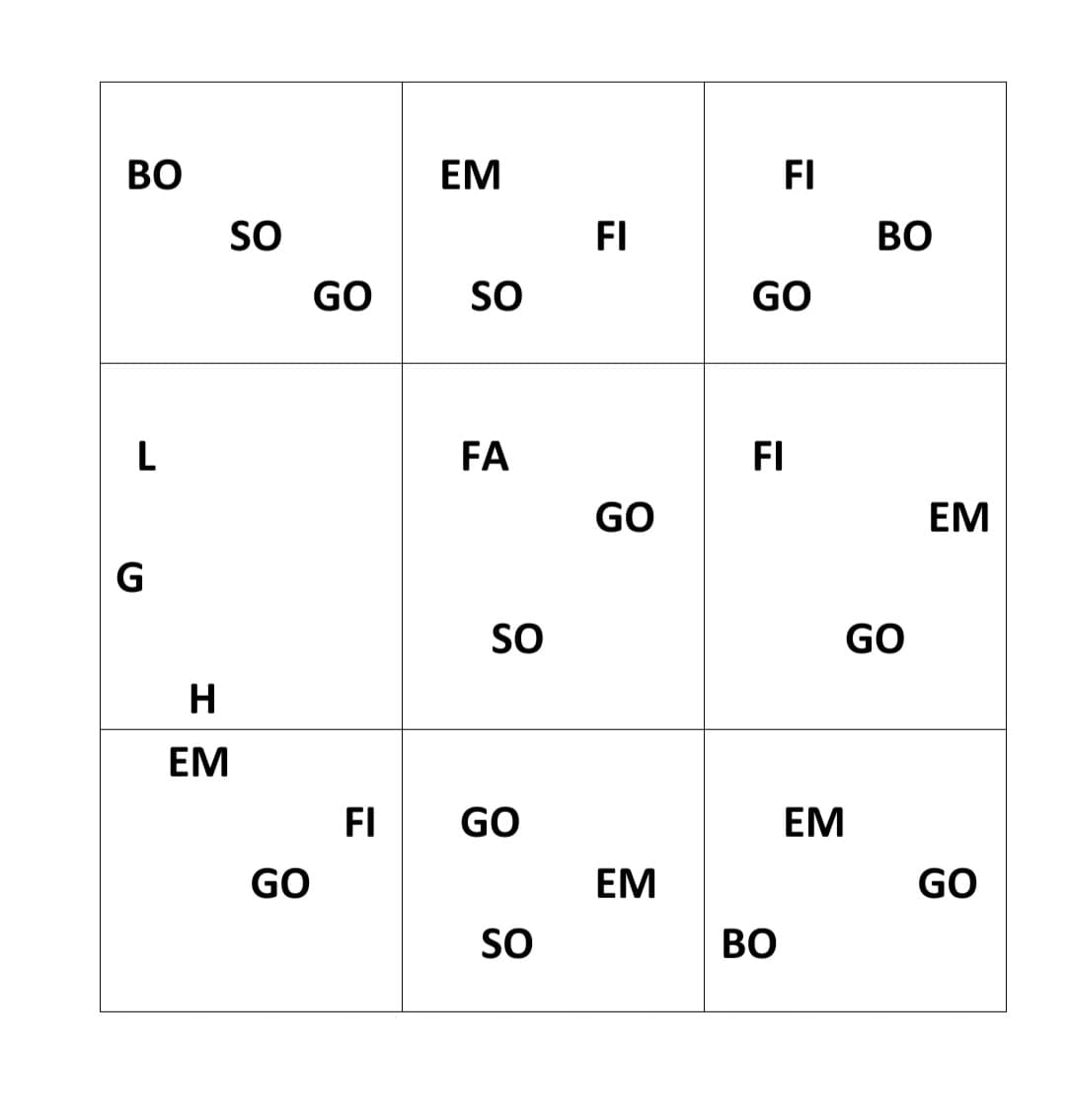 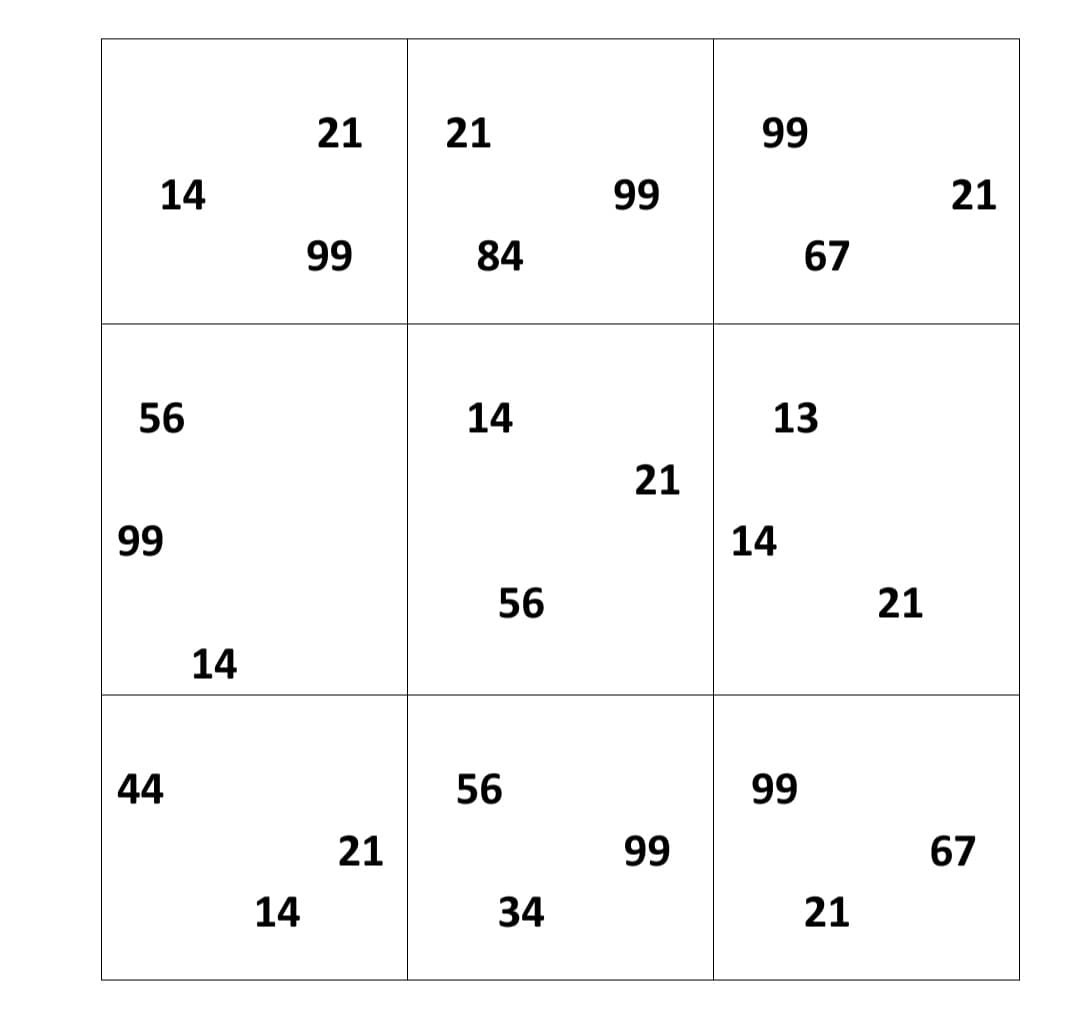 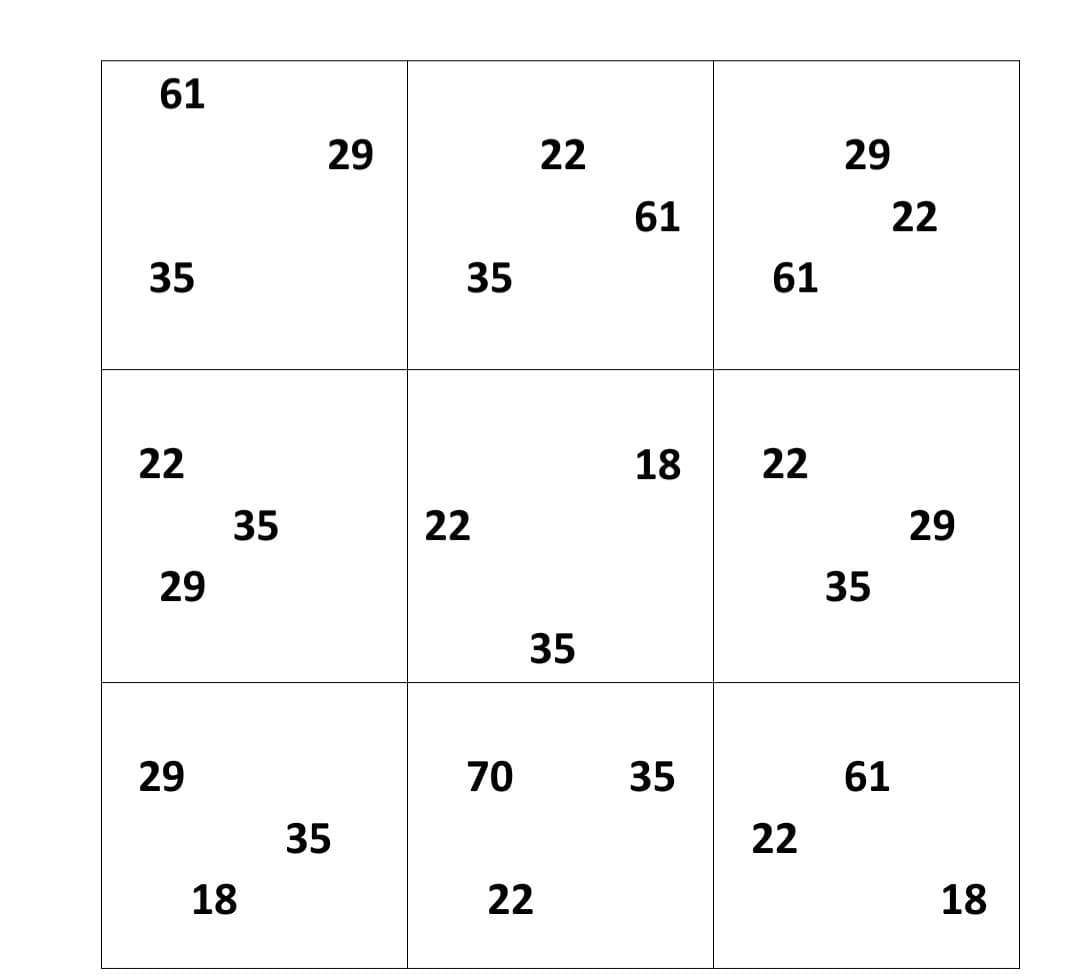 3. Rysuj po śladzie.Wybierz sobie jeden lub dwa rysunki. Będzie super jak pokolorujesz według wzoru lub samodzielnego pomysłu.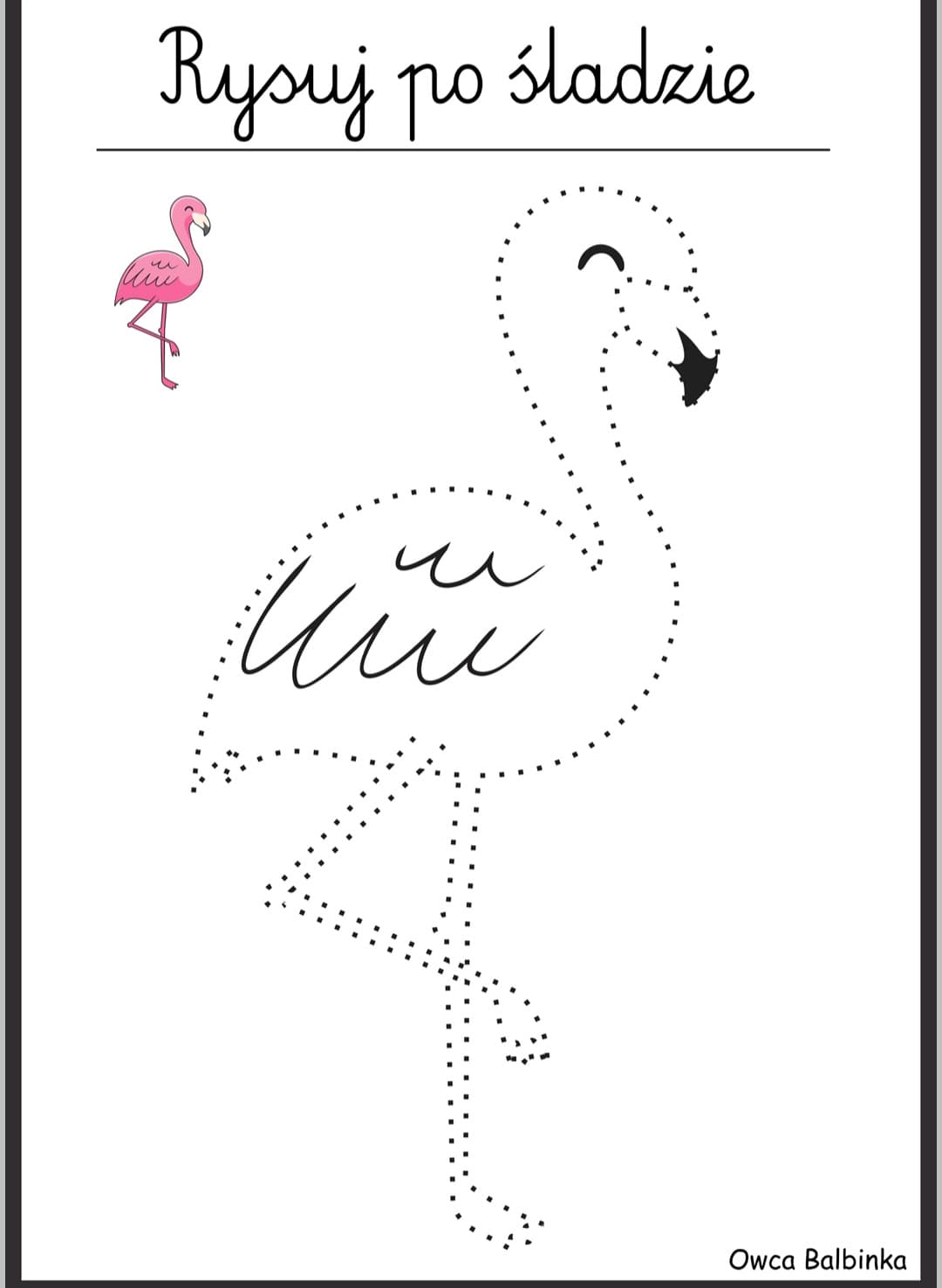 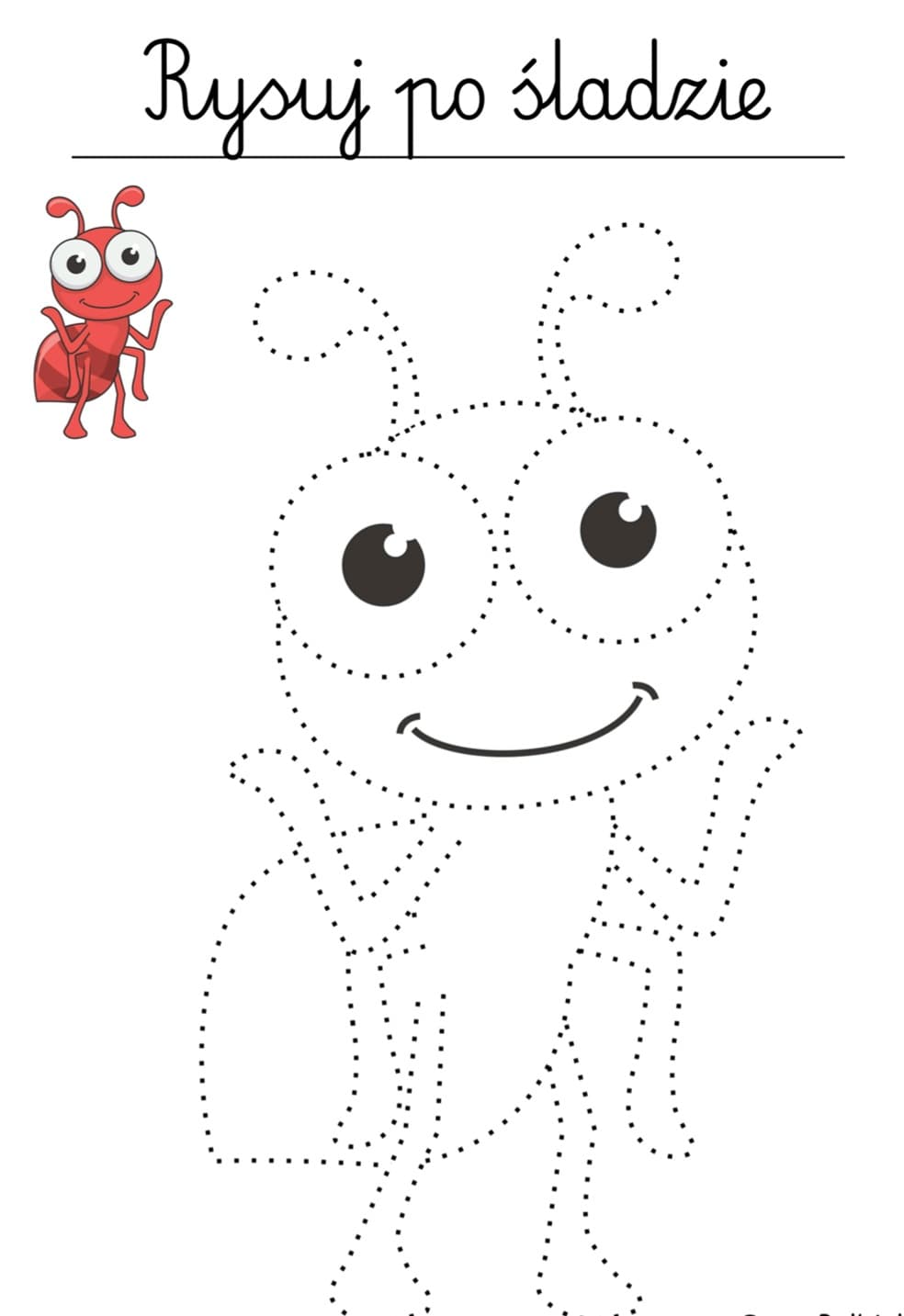 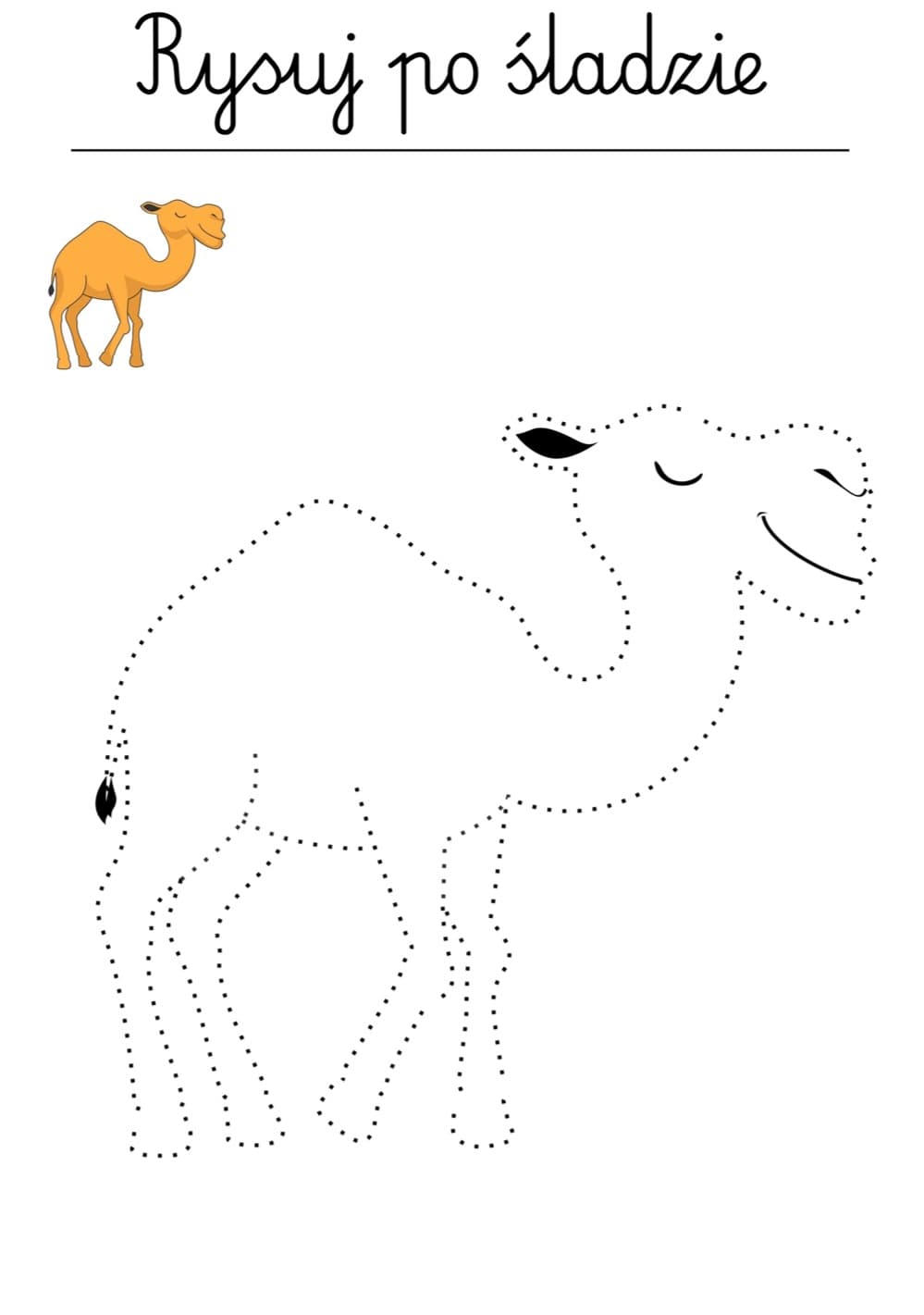 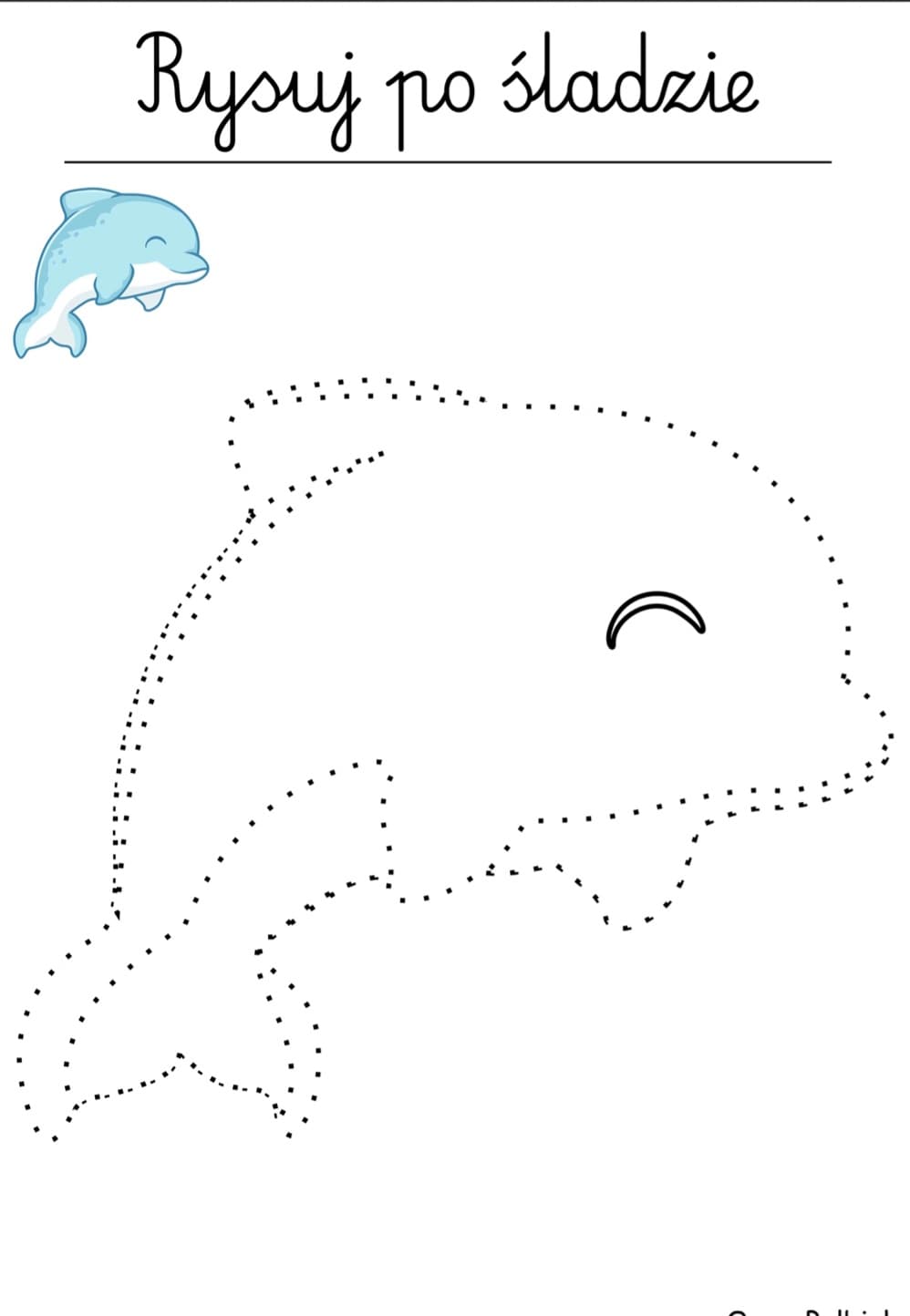 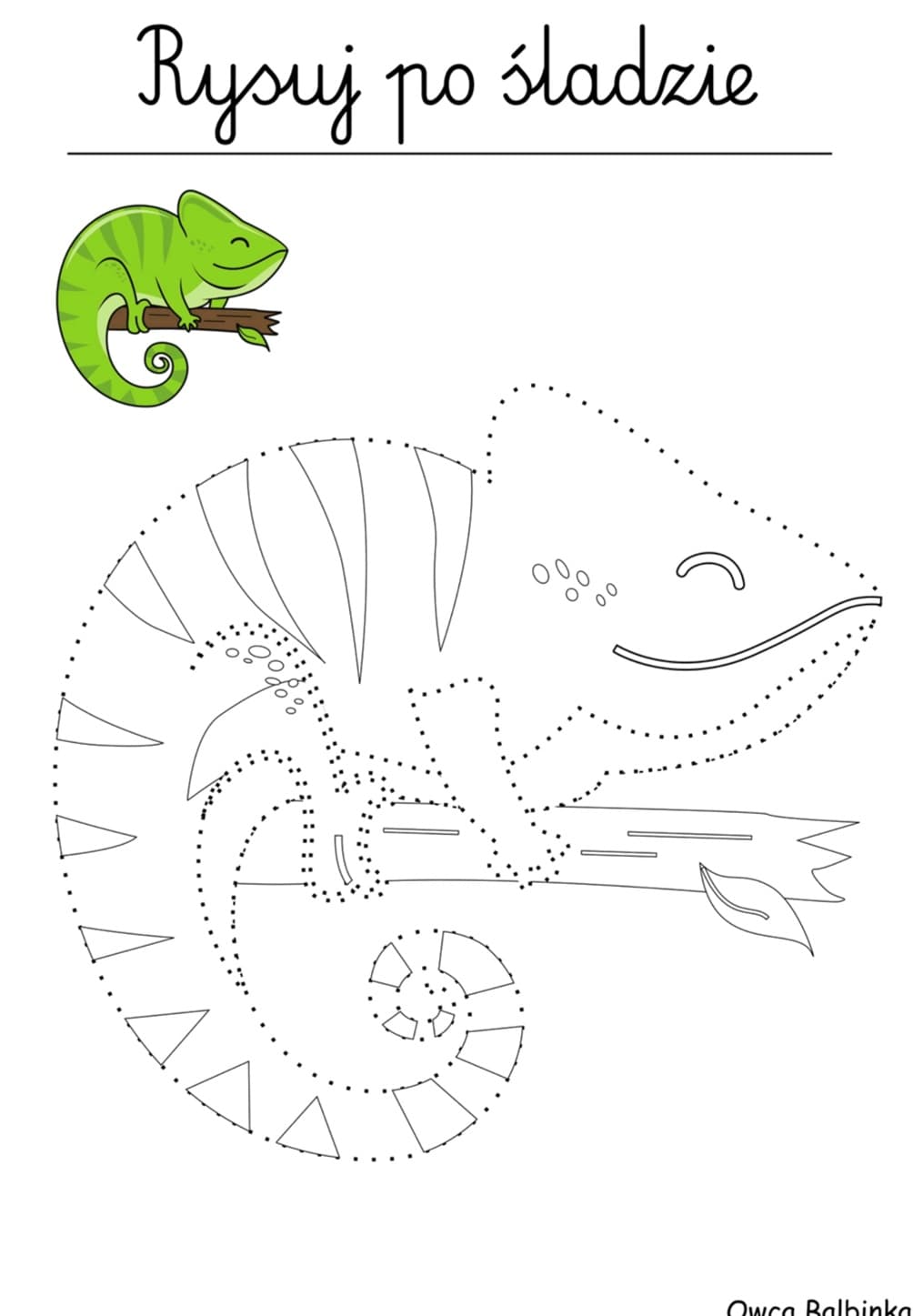 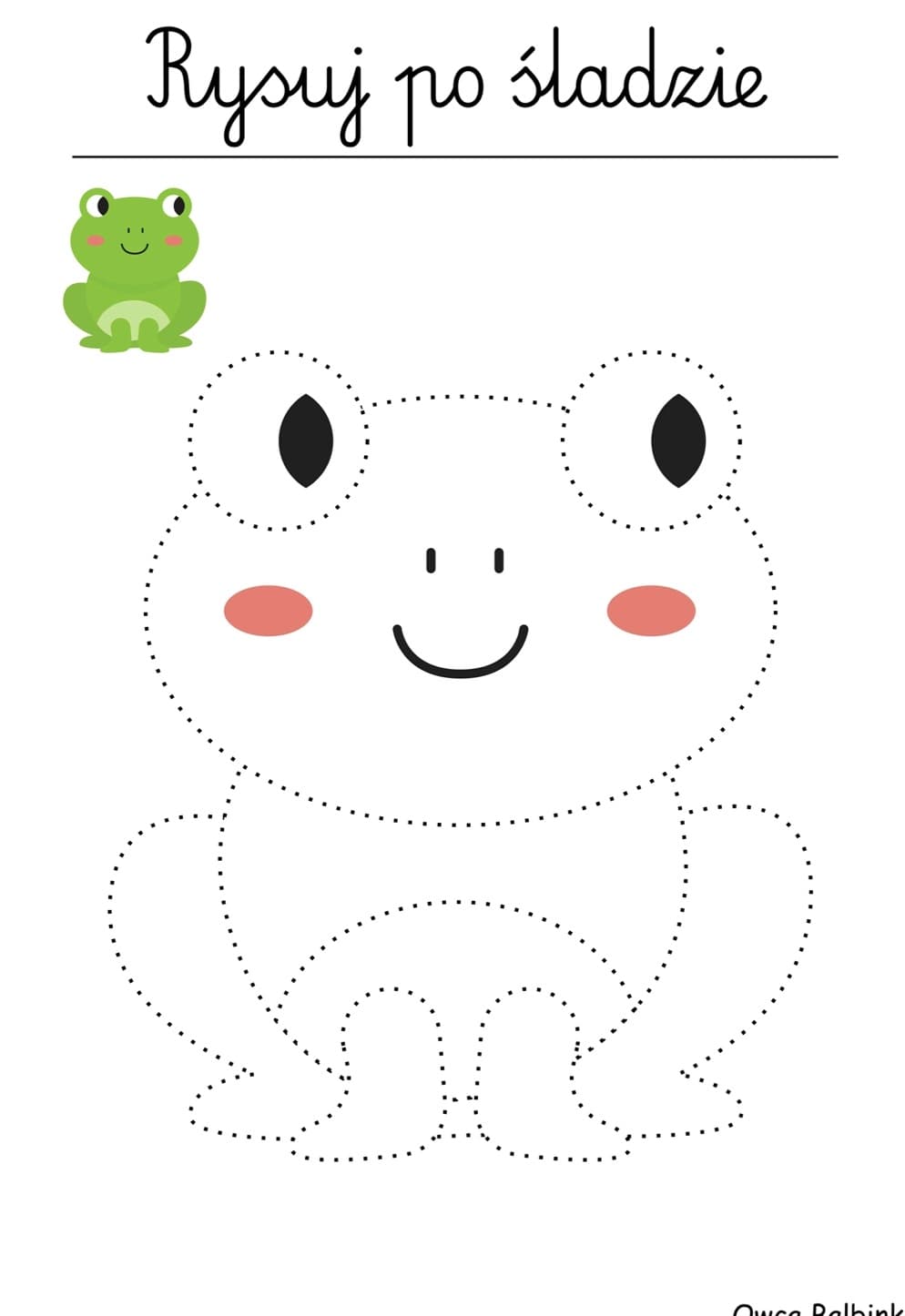 